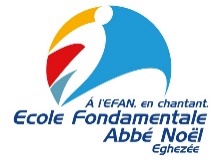 Je soussigné(e), 	responsable de 	élève de P 	Lieu de résidence : 	vous prie d'excuser mon enfant pour l'absencedu ……… / ……… / 20…… au ……… / ……… / 20……Motif à remettre à l'école (dans les délais légaux) :Maladie de l'enfant uniquement avec un certificat médical jointDécès dans la familleConvocation par une autorité publique (joindre l'attestation)Autre : 	Date et signatureSeront considérées comme non-justifiées les absences pour convenance personnelle ou anticipation / prolongation de congés officiels ;Un certificat médical est obligatoire pour une absence de 3 jours ou plus ;Conformément aux circulaires le lui imposant, la direction se doit d'avertir le Service de l'Obligation scolaire en cas d'absences injustifiées.